Sherwood Forest Lake District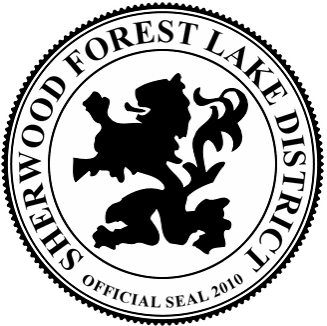 Prudential Committee MeetingDate Saturday, July 8, 2017Time: 10:00 AMLocation: Becket Town Hall557 Main Street, Becket, MA 01223DRAFT MEETING MINUTES Committee Members present: Dr. Howard G. Lerner (Chair), Vernice D. Cowell, William F. Maier, Dennis B. Guerri Stanley C. Taylor (Vice Chair), Nancy J. Fishell, Joan M. Goldberg, and William J. Osborn III and, Clerk/Treasurer Robert T. Ronzio. Committee Members absent: None. Public Present: Steve RosenthalLocation: Becket Town Hall, 557 Main Street, Becket, MA 01223Introduction - Dr. Lerner opened the meeting with a call to order at 10:08 AM and announced that parliamentary procedural rules previously adopted will regulate and conduct of the meeting in accordance with the provisions of the Open Meeting Law (OML), other pertinent Massachusetts general laws, the by-laws of the district and local customs and traditions. Mr. Taylor made a motion to dispense with the reading of the Open Meeting Law, Mr. Maier seconded, hearing no opposition, Dr. Lerner dispensed with the reading. Dr. Lerner asked if anyone present planned to record the meeting. Dr. Lerner stated that he was aware that the district clerk would record the meeting for Mr. Ronzio’s brother. Dr. Lerner noted that there were agendas on the table for all present. He again stated that the aforementioned guidelines are being followed to insure that the district complied with the General Laws of the Commonwealth. Mr. Ronzio distributed copies of the agendas to those in attendance. Prudential Committee Members Comments and Announcements - None. Approval of Meeting Minutes – 	March 11, 2017 Meeting Minutes - Tabled. 	April 8, 2017 Meeting Minutes - Tabled. 	May 13, 2017 Meeting Minutes  - Tabled. 	June 10, 2017 Meeting Minutes  - Tabled.Dam Management – Lancelot Lake Engineering - Dr. Lerner stated that he had a preliminary Engineering plan, which he emailed to Prudential Committee members. Dr. Lerner assured Prudential Committee members that they are making progress. Mr. Ronzio reported that the state does have grant money available and that he is working on making the deadline with hopes that the District will be awarded additional grant money. Dr. Lerner stated that he would be meeting with Steve Sroka from Tighe & Bond to sign the paperwork for the dam construction grant proposal. Prudential Committee members are elated at the prospect of receiving more grant money and thanked Mr. Ronzio for all of his hard work. Lancelot Lake Town Property Acquisition- Dr. Lerner stated that although the spring deadline was not met this acquisition would now move forward very shortly.  Dr. Lerner reiterated that in order to submit a complete application the district will need to submit new drawings as requested by Mallory Larcom, the Becket Conservation Agent. Prudential Committee members briefly discussed having Tighe and Bond prepare the appropriate plans.  Ms. Fishell made a motion to authorize Dr. Lerner to move forward with the acquisition of the Sir Galahad property from the Town, Mr. Taylor seconded; Unanimous approval. Little Robin Spillway Stop Logs (Con Com Permanent Order) - Dr. Lerner noted that he would get in touch with Craig Tighe of Tighe Construction and report back to the Committee.Emergency Action Plan - Contact Information Review – Dr. Lerner noted that Tighe and Bond have completed a draft of the Emergency Action Plan (EAP) which now needs to be reviewed by the committee. Dr. Lerner indicated that once that happens Tighe & Bond will submit the document to the Office of Dam Safety (ODS). Mr. Maier made a motion to authorize Dr. Lerner to review and approve the EAP on behalf of the District and have Tighe & Bond submit it the ODS, Mr. Guerri seconded; Unanimous ApprovalLake Management - SOLitude Report -Mr. Maier passed out a presentation that he has printed for everyone. He explained the aquatic weed survey detailing the legend. Committee members reviewed and briefly discussed the low density and concentration of weeds on several lakes.  Mr. Maier’s presentation included all the lakes as well as the different chemical treatments that are planned to be used. Committee members raised a concern regarding a much higher concentration of weed growth in a few specific areas. Members felt that testing some of the septic systems along the lake front residences to ensure all systems are in good working order might be necessary. Mr. Guerri also brings up the concentrated geese presence in certain areas that may contribute to the issue at hand. Base Line Pre Testing - Mr. Maier also indicated that SOLitude during it presentation before the Conservation Commission wanted a base line pre-test at Indian Lakes before treatment begin in Sherwood Forest otherwise subsequent testing might be flawed. Mr. Maier reminded Dr. Lerner to get the Indian Lake Association contact information so that the vendor may follow through. Beach and Water Testing Report - Mr. Maier noted that overall the water testing reports have been good and to date only two (2) beaches had to be closed for a few days. Beach and Boat Management a. Mowing - Dr. Lerner stated that the beach and dam mowing and maintenance is being done according to plan and that all looked good for the rest of the summer. Beach Swim Area - Demarcation Buoys - Dr. Lerner stated that the buoys are in place at Will Scarlet and North Beach Swim areas.Beach Patrol - Dr. Lerner noted that the Becket Police were present on July 2 and again on July 4th. Mr. Taylor reported that he was aware that the police were seen driving around to all of the beaches throughout the forest and patrolling the area on foot as well. Mr. Lerner stated that the police presence appeared to be working well especially with leash law enforcement and removal of offending dogs from the beaches.  Dr. Lerner noted that there were a couple of issues involving dogs on Will Scarlet Beach. He reiterated the incidents along with the different bylaws that are in place to prevent such issues from happening. Mr. Ronzio stated that Becket has an extensive Leash Law. Prudential Committee discussed putting together an informational packet including the Town Health Department ordinance and District regulations for the website. Additionally, The committee stated these documents must be given to the police officers, so that they are more prepared to deal with these issues especially on holiday weekends.  Dr. Lerner stated that he would speak with the Chief of Police and then report back to the Prudential Committee. Mr. Maier stated that in his opinion, a letter should be sent to enforce the serious nature of the topic. Mr. Maier made a motion that a letter be drafted and sent to the appropriate authority figures as well as to the owner of the dogs, Ms. Goldberg seconded; Unanimous approval. Picnic Benches - Dr. Lerner advises that the district will move ahead with the purchase of six (6) picnic tables hopefully before the end of the summer. Property Acquisitions/Donations - Firkey, Map 216 Lot 265 - Dr. Lerner updated the committee members on the Firkey lot on King Richard Drive. He indicated that he had been in contact with Attorney Goodman and that she is moving ahead with the donation.  Mr. Taylor made a motion to authorize the District to take ownership of the Firkey property, Ms. Goldberg seconded; Unanimous approval. Mr. Ronzio indicated that there is another ¼ acre parcel that is in the process to be donated and that he would have more information by the next meeting. Website & Reporting Monthly Activity - Ms. Cowell presented her report and reviewed the website analytics that continued to show moderate usage. Ms. Cowell further stated that she received an email with some real old postcard photos that were very interesting. She noted that she has now posted them on the website for all to enjoy. Opt-Out Requests  - Mr. Ronzio indicated that he received one (1) new request. He indicated he would prepare the appropriate paperwork and send it to the proprietor. Any Other Business to come before the Committee –Prudential Committee members discussed the current bylaws and some of changes that should be made in the future. Prudential Committee also discussed forming a sub-committee to get together during the winter months to review the current bylaw make recommendations for possible changes and/or amendments. Prudential Committee discussed beginning work on the Will Scarlet property. Ms. Fishell made a motion to authorize Dr. Lerner to speak with Gary O’ Brien to begin the cleanup process, Ms. Goldberg seconded; Unanimous approval.Mr. Taylor made a motion to have Ms. Cowell’s husband, a licensed electrician and Mr. Ronzio to go to the property and begin doing the electrical work, Ms. Goldberg seconded; Ms. Cowell abstained, the motion passes. Mr. Ronzio states that he has access to a lot of electrical supplies that another electrician is willing to donate to the project.Dr. Lerner stated that he would also like to go out to bid for the decking and the handicap accessible ramp, in order to get that part of the project underway. Ms. Goldberg expressed interest in having a Labor Day picnic or potluck gathering. Prudential Committee members discussed and agreed that it would be a nice idea. Dr. Lerner stated that a day could be picked and then everyone who wished to participate could volunteer to bring an item or two. Public Input- NoneReview Correspondence - Mr. Ronzio presented all correspondence received. Warrants #15 FY2017 - Dr. Lerner presented the warrant as prepared.  Mr. Osborn made a motion to approve the warrant as presented, Ms. Goldberg seconded; the warrant is approved unanimously. Mr. Ronzio reviewed the district’s bank statement and financials, bringing the committee up to date on all current expenditures. Warrant #1 FY2018 - Dr. Lerner presents the warrant as prepared for Committee members to review. Committee members review and discuss all invoices received and that appear on the warrant. Mr. Taylor makes a motion to approve the warrant as presented, Mr. Osborne seconded; the warrant is Unanimously approved. Adjournment – Mr. Taylor made a motion to adjourn the meeting, Ms. Fishell seconded. Unanimously approved. The meeting is adjourned at 11:45 AM.Schedule: Next meeting Saturday, September 9, 2017 at 10 :00 AM.